MUSTAFA BÜYÜKOFLAZ OKUL AİLE BİRLİĞİ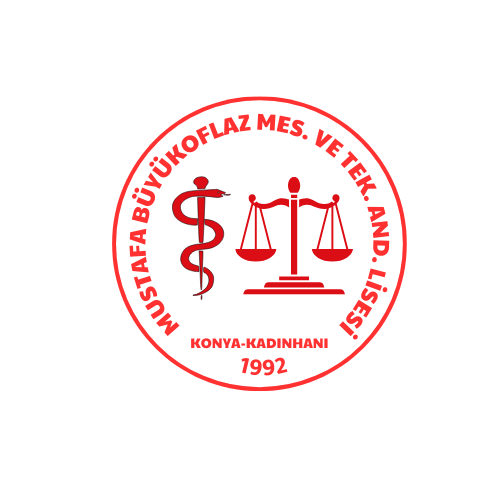 2023-2024 EĞİTİM ÖĞRETİM YILI27.11.2023 tarihinde yapılan Okul Aile Birliği toplantımızda Genel Kurulca seçilen Yönetim Kurulu kendi arasında toplanmış ve görev dağılımını aşağıdaki şekilde yapmıştır.Bağışlarınız için…MUSTAFA BÜYÜKOFLAZ MTAL OKUL AİLE BİRLİĞİ IBAN NO:TR 3900 0100 0174 3254 6338 5001ADI SOYADIGÖREVİSemih ERTANYön. Kur. Bşk.Fatih ERTENYön. Kur. Bşk.Yrd.Mehmet GÜNMuhasipMurat DİNÇERSekreterMehmet Fatih ASLANÜyeServet TURANYedek ÜyeMustafa ÇARIKÇIYedek Üyeİbrahim YAŞARYedek ÜyeYılmaz KILIÇYedek ÜyeMehmet SAKYedek ÜyeHacı BÜYÜKSARIKULAKDenetleme Kurulu Asil Üye